Milí přátelé, 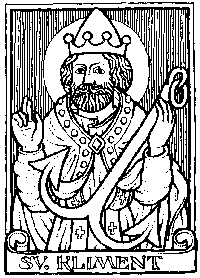 srdečně vás zveme v sobotu 22.11. na pouť ke svatému Klementovi do Horního Břečkova.Mše svatá v kostele začíná v 16:30…… a protože ke každé pouti patří také nějaká ta atrakce, zveme po mši svaté na pohoštění a na divadlo do kulturního domu…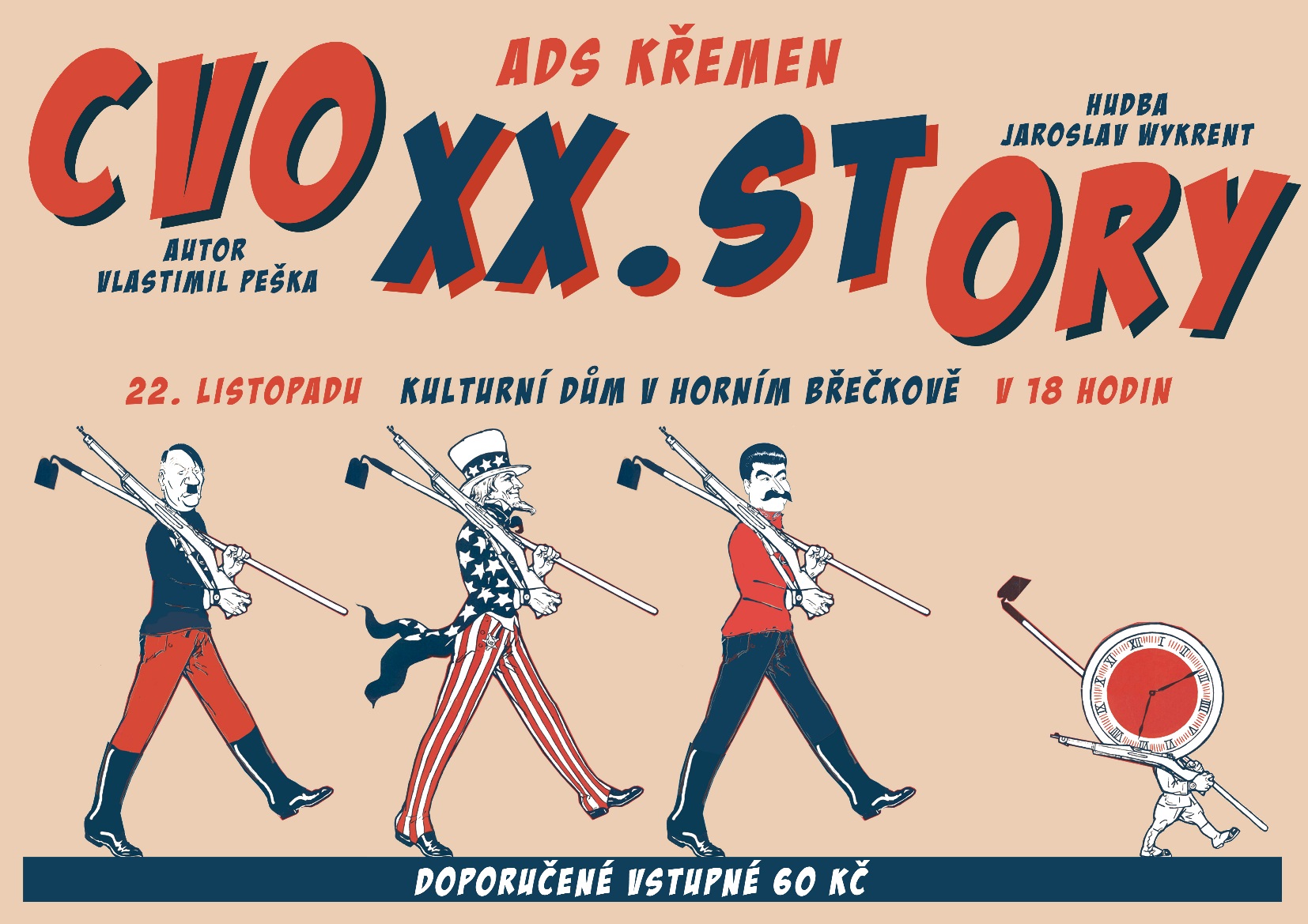 